药品复验指南根据国家局颁布相关文件要求及我所内部文件《GDIDC-WI-02-P4.4-1药品委托检验合同评审工作指南》，我所将竭诚为您做好药品复验的服务工作，为了更好的为您服务，请在您办理药品复验前，仔细阅读以下须知： 一、要求（一）若企业对原检验结论有异议的，原检验单位为广东辖区内各市级药品检验所或我所的（检验目的为监督抽验，即企业不须缴纳检验费的），可以向我所提出复验申请。 （二）企业请在收到药品检验结果的7个工作日内，向我所提出复验申请。 （三）企业向我所提出复验申请时，请提供以下资料： 1.当事人的身份证复印件和所在单位的法人授权书原件（加盖企业公章）； 2.原药品检验机构的药品检验报告书原件（如不能提供原件，只能提供复印件的，复印件上请加盖广东省药品监督管理局核查章）； 3.加盖企业公章的《复验申请表》（下载专区下载，若原检验单位为市药品检验所的，一式四份；若原检验单位为本所的，一式三份） 4.提供药品监管部门出具的送达回执等相关证明文件，证明企业是在收到药品检验结果的7个工作日内向我所提出复验申请。 5.只受理首次申请的复验，如样品标示生产单位与供样单位不是同一个单位时,需提供另一个单位不再申请复验的纸质说明并加盖其公章。 （四）有下列情况之一的，不予受理： 1.国家药品质量标准中规定不得复验的检验项目； 2. 3. 4.国家药品监督管理部门规定的其他不宜复验的项目，如重量（或装量）差异、无菌、热原（细菌内毒素）等； .不按规定交纳检验费用的； .属新药注册检验的。 二、复验受理流程 我所业务技术管理科在收到资料后，将向企业开具《复验申请回执》，注明企业欠缺的资料（企业务必在7个工作日补齐相关资料），业务人员在7个工作日内完成资料的审查工作，如资料审查没有问题，将向原检验单位发送调样函件调取复验样品，收到复验样品并检查没有问题后，正式受理复验申请，并在《复验申请表》上签名盖章，其中一份交还企业。如不符合受理条件，业务人员将通过邮件、电话等形式告知企业，并在复验申请上注明不予受理复验的理由。 三、检验时限 25个工作日 四、检验收费 按照有关规定，收检验费。受理部门：广东省药品检验所业务受理处 办公时间：周一至周五上午8:30～12:00，下午13:00～16:30（逢周五下午14:00～16:30整理资料，不对外办公）。   电话：020-81887683 邮箱：ywjsglk@gdidc.org.cn 地址：广州市黄埔区神舟路766号 投诉电话：020-81865300（质量管理科），020-81853847（人事科）如有其他问题，欢迎您与我们业务受理部门联系！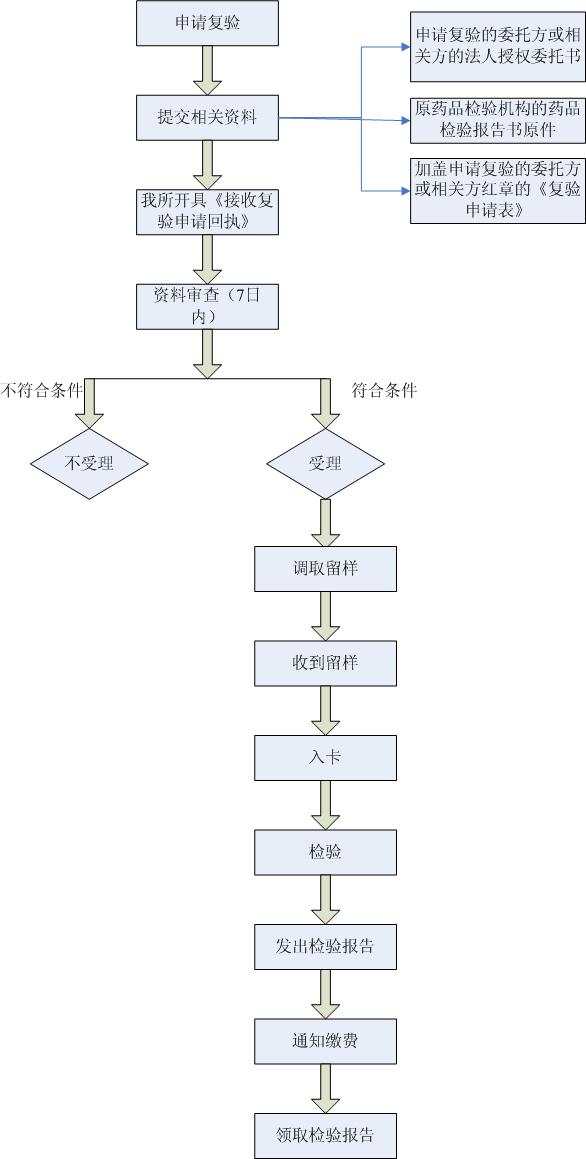 